OUR FAVORITE SEASONGEORGE T. AND ORESTIS  IN OUR FAVORITE SEASON IT IS HOT. WE GO TO THE BEACH. WE SWIM AND WE MAKE CASTLEs IN THE SAND. WE EAT ICE CREAM.                what season is this???????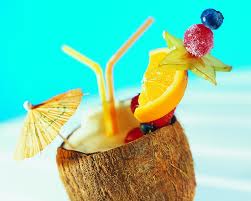 